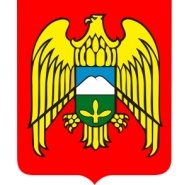 Къэбэрдей-Балъкъэр Республикэм и Дзэлыкъуэ районым щыщКичмалкэ  къуажэм и администрацэм и 1этащхьэКъабарты-Малкъар Республиканы Зольск  районуну  Кичибалыкъ элниАдминистрациясыМЕСТНАЯ АДМИНИСТРАЦИЯ  СЕЛЬСКОГО ПОСЕЛЕНИЯ КИЧМАЛКАЗОЛЬСКОГО МУНИЦИПАЛЬНОГО РАЙОНАКАБАРДИНО-БАЛКАРСКОЙ РЕСПУБЛИКИ361714,сел.Кичмалка,ул.Чкалова, 69.тел.76-3-40,факс 8(86637)76-3-40 ;                                                                  адрес электр.почты:Kichmalkaа@majl.ruРЕШЕНИЕ №1/15сессии Совета местного самоуправления сельского поселения Кичмалка Зольского муниципального районаКабардино-Балкарской Республики VI созыва29.12.2017г.                                                                          с.п.Кичмалка«О местном бюджете сельского поселения Кичмалка Зольского муниципального района Кабардино-Балкарской Республики на 2018 год и на плановый период 2019 и 2020 годов»Статья 1.	Основные характеристики бюджета сельского поселения Кичмалка Зольского муниципального района Кабардино-Балкарской Республики на 2018 год и на плановый период 2019 и 2020 годов.1.Утвердить основные характеристики местного бюджета сельского поселения Кичмалка Зольского муниципального района Кабардино-Балкарской Республики на 2018 год (далее – Местный бюджет), определенные исходя из  уровня инфляции, не превышающего 8,7 процент  (декабрь 2018 года к декабрю 2017 года):1) прогнозируемый общий объем доходов местного бюджета в сумме 3 998 890,00 руб., в том числе объем межбюджетных трансфертов из республиканского бюджета Кабардино-Балкарской Республики в сумме 71100,06 руб., из районного бюджета – 2 552 590,00 рублей;2) общий объем расходов местного бюджета в сумме     3 998 890,00 руб.3) верхний предел муниципального внутреннего долга на 1 января 2018 года в сумме ноль рублей;4) дефицит местного бюджета на 2018 год в сумме ноль руб.2. Утвердить основные характеристики местного бюджета администрации сельского поселения Кичмалка  Зольского муниципального района Кабардино-Балкарской Республики на 2019 год и на 2020 год, определенные исходя из  уровня инфляции, не превышающего соответственно 7,5 процента (декабрь 2019 года к декабрю 2018 года) и 5,4 процента ( декабрь 2020 года к декабрю 2019 года):1) прогнозируемый общий объем доходов местного бюджета на 2019 год  в сумме 4 116 228,00 руб., в том числе объем межбюджетных трансфертов из республиканского бюджета Кабардино-Балкарской Республики в сумме 56 853,07 руб. из районного бюджета – 2 552 590,00 руб. и на 2020 год в сумме 4 199 583руб., из них объем безвозмездных поступлений в сумме из республиканского бюджета 56 853,07 руб., из районного бюджета 2 552 590,00 руб.2) общий объем расходов местного бюджета на 2019 год в сумме 4 116 228,00 руб. и на 2020 год 4 199 583,00 руб.3) верхний предел муниципального внутреннего долга Зольского муниципального района на 1 января 2019  и на 1 января 2020 года в сумме ноль рублей;4) дефицит местного бюджета на 2019 и на 2020 годы в сумме ноль рублейСтатья 2.	Нормативы распределения доходов между бюджетами бюджетной системы Российской Федерации на 2018 год и на плановый период 2019 и 2020 годовВ соответствии с пунктом 2 статьи 1841 Бюджетного кодекса Российской Федерации утвердить нормативы распределения доходов между бюджетами бюджетной системы Российской Федерации на 2018 год и на плановый период 2019 и 2020 годов согласно приложению 1 к настоящему Решению.Статья 3.	Главные администраторы доходов местного  бюджета и главные администраторы источников финансирования  дефицита местного бюджета1. Утвердить Перечень главных администраторов доходов местного бюджета согласно приложению 2 к настоящему Решению.2. Утвердить перечень главных администраторов источников финансирования дефицита Местного бюджета согласно приложению 3 к настоящему Решению.3.  В случае изменения в 2018 году состава и (или) функций главных администраторов доходов местного бюджета или главных администраторов источников финансирования дефицита местного бюджета, а также изменения принципов назначения и присвоения, структуры кодов классификации доходов бюджетов Российской Федерации и классификации источников финансирования дефицитов бюджетов внесение изменений в перечень главных администраторов доходов местного бюджета и перечень главных администраторов источников финансирования дефицита местного бюджета, а также в состав закрепленных за ними кодов классификации доходов бюджетов Российской Федерации или классификации источников финансирования дефицитов бюджетов осуществляется нормативным правовым актом  администрацией сельского поселения Кичмалка Зольского муниципального района Кабардино-Балкарской Республики.4. Главные администраторы доходов местного бюджета по согласованию с администрацией сельского поселения Кичмалка вправе наделить свои территориальные органы, а также подведомственные им казенные учреждения отдельными полномочиями главных администраторов доходов местного бюджета путем издания нормативного правового акта.Статья 4.	Особенности использования средств, получаемых муниципальными учреждениями1. Остатки средств по состоянию на 1 января 2018 года на счетах МКУ «Управление финансами», открытых в территориальных органах  Федерального казначейства и в учреждениях Центрального банка Российской Федерации в соответствии с законодательством Российской Федерации, на которых отражаются операции со средствами, полученными муниципальными казенными учреждениями, а также муниципальными бюджетными учреждениями, в отношении которых в 2017 году не было принято решение о предоставлении им субсидии из Местного бюджета в соответствии со статьей 781 Бюджетного кодекса Российской Федерации, от приносящей доход деятельности, подлежат перечислению МКУ «Управление финансами» в первый рабочий день 2018 года на счета, открытые МКУ «Управление финансами» в территориальных органах Федерального казначейства, в учреждениях Центрального банка Российской Федерации в соответствии с законодательством Российской Федерации, на которых отражаются операции со средствами, поступающими во временное распоряжение указанных учреждений.1. Утвердить ведомственную структуру расходов Местного бюджета 1) на 2018 год согласно приложению 4 к настоящему Решению;2) на плановый период 2019 и 2020 годов согласно приложению №5 к настоящему Решению2. Утвердить распределение бюджетных ассигнований по разделам и подразделам, целевым статьям и видам расходов классификации расходов Местного бюджета1) на 2018 год согласно приложению 6 к настоящему Решению. У2) на плановый период 2019 и 2020 годов согласно приложению №7 к настоящему Решению3. Приоритетными статьями и подстатьями операций сектора государственного управления являются:1) оплата труда и начисления на выплаты по оплате труда;2) безвозмездные перечисления бюджетам; 3) социальное обеспечение;4) коммунальные услуги;Финансовое обеспечение указанных расходов осуществляется в 2018 году в первоочередном порядке в пределах доведенных лимитов бюджетных обязательств.Статья 6.	Особенности использования бюджетных ассигнований на обеспечение деятельности органов местного самоуправления и муниципальных учрежденийМестная администрация не вправе принимать решения, приводящие к увеличению в 2018 году численности муниципальных государственных служащих и работников муниципальных казенных и муниципальных бюджетных учреждений, а также расходов на их содержание.1. Установить, что муниципальные заимствования в 2018 году не предусмотрено.2. Установить верхний предел муниципального долга по муниципальным гарантиям  на 1 января 2018 года в сумме ноль рублей.3. Установить, что муниципальные гарантии в 2018 году не предоставляются.Утвердить источники финансирования дефицита Местного  бюджета на 2018 год и плановый период 2019 и 2020 годов согласно приложению 8 к настоящему Решению. 1. Установить, что уменьшение общего объема бюджетных ассигнований, утвержденных в установленном порядке главному распорядителю средств Местного бюджета на уплату налога на имущество организаций и земельного налога, а также страховых взносов на обязательное пенсионное страхование, на обязательное социальное страхование на случай временной нетрудоспособности и в связи с материнством, на обязательное медицинское страхование, для направления их на иные цели без внесения изменений в настоящее Решение не допускается.2. Порядок осуществления бюджетных инвестиций в объекты капитального строительства муниципальной собственности Зольского муниципального района  в форме капитальных вложений в основные средства муниципальных унитарных предприятий, муниципальных бюджетных и автономных учреждений устанавливается Местной администрацией.3. Установить, что не использованные по состоянию на 1 января 2018 года остатки межбюджетных трансфертов, предоставленных в форме субвенций, субсидий, иных межбюджетных трансфертов, имеющих целевое назначение, подлежат возврату в Местный бюджет в течение первых 15 рабочих дней 2018 года.	4. Установить, что получатели средств Местного бюджета при заключении договоров (муниципальных контрактов) о поставке товаров, выполнении работ и оказании услуг в пределах доведенных им в установленном порядке соответствующих лимитов бюджетных обязательств на 2018 год и договоров, подлежащих исполнению за счет средств, полученных от оказания платных услуг и иной приносящей доход деятельности, вправе предусматривать авансовые платежи:а) в размере до 100 процентов суммы договора (муниципального контракта), но не более лимитов бюджетных обязательств, доведенных на соответствующий финансовый год, - по договорам (муниципальным контрактам) об оказании услуг связи, о подписке на печатные издания и об их приобретении, обучении на курсах повышения квалификации, участии в научных, методических, научно-практических и иных конференциях, о проведении государственной экспертизы проектной документации и результатов инженерных изысканий, проведении олимпиады школьников и приобретении авиа- и железнодорожных билетов, билетов для проезда городским и пригородным транспортом и путевок на санаторно-курортное лечение, по договорам обязательного страхования гражданской ответственности владельцев транспортных средств;е) в размере до 30 процентов суммы договора (государственного контракта), но не более 30 процентов лимитов бюджетных обязательств, доведенных на соответствующий финансовый год, - по остальным договорам (муниципальным контрактам), если иное не предусмотрено законодательством Российской Федерации.5 . Установить в соответствии с пунктом 3 статьи 217 Бюджетного Кодекса Российской Федерации следующие основания для внесения в 2018 году изменений в показатели сводной бюджетной росписи местного бюджета и (или) перераспределения бюджетных ассигнований между главными распорядителями средств местного бюджета.1) перераспределение бюджетных ассигнований, предусмотренных главным распорядителям средств местного бюджета  на оплату труда работников органов местной администрации, между главными распорядителями средств местного бюджета, разделами, подразделами, целевыми статьями, видами расходов классификации расходов бюджетов на оплату труда работников органов местной администрации в случае принятия Главой администрации с.п. Кичмалка решений о сокращении численности этих работников;2) перераспределение бюджетных ассигнований между подгруппами и элементами вида расходов классификации расходов бюджетов в пределах общего объема бюджетных ассигнований, предусмотренных главному распорядителю средств местного бюджета по соответствующей целевой  статье расходов классификации расходов бюджета;3) перераспределение бюджетных ассигнований, предусмотренных главным распорядителям средств местного бюджета, для оплаты исполнительных документов;Статья 10. Вступление в силу настоящего РешенияНастоящее Решение вступает в силу с 01 января 2018 года.Опубликовать настоящее Решение в газете «Зольские вести».Председатель совета местногосамоуправления сельскогопоселения КичмалкаЗольского муниципального районаКабардино-Балкарской Республики                                   М.Х.Гуртуев                                                    (в процентах)Примечание. Погашение задолженности по пеням и штрафам за несвоевременную уплату налогов и сборов в части отмененных налогов и сборов осуществляется по нормативам зачисления соответствующих налогов и сборов в федеральный бюджет и бюджеты субъектов Российской Федерации.Приложение N 3к решениюСовета местного самоуправленияЗольского муниципального района КБР"О местном бюджетеЗольского муниципального районана 2018 год и на плановый период2019 и 2020 годов"ПЕРЕЧЕНЬГЛАВНЫХ АДМИНИСТРАТОРОВ ИСТОЧНИКОВ ФИНАНСИРОВАНИЯ ДЕФИЦИТАМЕСТНОГО БЮДЖЕТА НА 2018 ГОД И НА ПЛАНОВЫЙ ПЕРИОД2019 И 2020 ГОДОВСтатья 5.Бюджетные ассигнования местного бюджета на 2018 год и плановый период 2019 и 2020 годовСтатья 7.Муниципальные заимствования сельского поселения Кичмалка, внутренний долг сельского поселения Кичмалка, муниципальные гарантииСтатья 8.Отдельные операции по источникам финансирования дефицита местного бюджетаСтатья 9.Особенности исполнения местного бюджетаПриложение 1НОРМАТИВЫ РАСПРЕДЕЛЕНИЯ ДОХОДОВ МЕЖДУ БЮДЖЕТАМИБЮДЖЕТНОЙ СИСТЕМЫ РОССИЙСКОЙ ФЕДЕРАЦИИ НА 2018 ГОД И НА ПЛАНОВЫЙ ПЕРИОД 2019 И 2020 ГОДОВНОРМАТИВЫ РАСПРЕДЕЛЕНИЯ ДОХОДОВ МЕЖДУ БЮДЖЕТАМИБЮДЖЕТНОЙ СИСТЕМЫ РОССИЙСКОЙ ФЕДЕРАЦИИ НА 2018 ГОД И НА ПЛАНОВЫЙ ПЕРИОД 2019 И 2020 ГОДОВКБКНаименование доходаРеспубликанский бюджетБюджет муниципального районаБюджет  поселе- ния12345Налоговые доходыНалоговые доходы1 01 02010 01 1000 110Налог на доходы физических лиц с доходов, полученных физическими лицами являющимися резидентами Российской Федерации в виде дивидентов от долевого участия в деятельности организации (сумма платежа)336521 05 03010 01 1000 110Единый сельскохозяйственный налог070301 06 01030 10 1000 110Налог на имущество физических лиц, взимаемый по ставкам, применяемым к объектам налогообложения, расположенным в границах поселений0 01001 06 06033 10 1000 110Земельный налог с организаций, обладающих земельным участком , расположенным в границах сельских поселений001001 06 06043 10 1000 110Земельный налог с физических лиц, обладающих земельным участком , расположенным в границах сельских поселений00 100В ЧАСТИ ПРОЧИХ НЕНАЛОГОВЫХ ДОХОДОВ1 17 01050 10 0000 180Невыясненные поступления, зачисляемые в бюджеты муниципальных районов1001 17 05050 10 0000 180Прочие неналоговые доходы бюджетов муниципальных районов100Приложение 2Перечень главных администраторов доходов местного бюджетаПеречень главных администраторов доходов местного бюджетаПеречень главных администраторов доходов местного бюджетаПеречень главных администраторов доходов местного бюджетаПеречень главных администраторов доходов местного бюджетаПеречень главных администраторов доходов местного бюджетаПеречень главных администраторов доходов местного бюджетаГл. администроторНаименование КВДКВДКОСГУДоп. КДКВФОКод цели100УФК  100Доходы от уплаты акцизов на дизельное топливо, зачисляемые в консолидированные бюджеты субъектов Российской Федерации1.03.02.23.0.01.0.000110010409100Доходы от уплаты акцизов на моторные масла для дизельных и(или) карбюраторных (инжекторных) двигателей, зачисляемые в консолидированные бюджеты субъектов Российской Федерации1.03.02.24.0.01.0.000110010409100Доходы от уплаты акцизов на автомобильный бензин, производимый на территории Российской Федерации, зачисляемые в консолидированные бюджеты субъектов Российской Федерации1.03.02.25.0.01.0.000110010409100Доходы от уплаты акцизов на прямогонный бензин, производимый на территории Российской Федерации, зачисляемые в консолидированные бюджеты Российской Федерации1.03.02.26.0.01.0.000110010409182Управление федеральной налоговой службы России по Зольскому району КБР182Налог на доходы физических лиц с доходов, полученных физическими лицами, являющимися резидентами Российской Федерации в виде дивидендов от долевого участия в деятельности организации (сумма платежа)1.01.02.01.0.01.1.00011000010182Единый сельскохозяйственный налог1.05.03.01.0.01.1.00011000010182Земельный налог, взимаемый по ставкам, установленным в соответствии с подпунктом 1 пункта 1 статьи 394 Налогового кодекса Российской Федерации и применяемым к объектам налогообложения, расположенным в границах поселений1.06.06.03.3.10. 1.00011000010182Земельный налог, взимаемый по ставкам, установленным в соответствии с подпунктом 2 пункта 1 статьи 394 Налогового кодекса Российской Федерации и применяемым к объектам налогообложения, расположенным в границах поселений1.06.06.04.3. 10.1.00011000010182Налог на имущество физических лиц, взимаемый по ставкам, применяемым к объектам налогообложения, расположенным в границах поселений1.06.01.03.0.10.1.00011000010703Местная администрация сельского поселения Кичмалка Зольского муниципального района Кабардино-Балкарской Республики703Дотации бюджетам поселений на выравнивание уровня бюджетной обеспеченности2.02.15.00.1.10.0.03315100010703Дотации бюджетам поселений на выравнивание уровня бюджетной обеспеченности (Выравнивание бюджетной обеспеченности из регионального фонда финансовой поддержки)2.02.15.00.1.10.0.03415100010703Субвенции бюджетам поселений на осуществление первичного воинского учета на территориях, где отсутствуют военные комиссариаты2.02.35.11.8.10.0.000151000118-365703Невыясненные поступления, зачисляемые в бюджеты поселений1.17.01.05.0.10.0.00018000010703Возврат прочих остатков субсидий, субвенций и иных межбюджетных трансфертов имеющих целевое значение, прошлых лет из бюджетов сельских поселений2.19.60.01.01.0.0.00015100010703Доходы от реализации имущества, находящегося в оперативном управлении учреждений, находящихся в ведении органов управления поселений (за исключением имущества муниципальных автономных учреждений), в части реализации основных средств по указанному имуществу1.14.02.05.2.10.0.00041000010703Прочие неналоговые доходы  бюджетов поселений1.17.05.05.0.10.0.00018000010703Прочие доходы от компенсации затрат бюджетов муниципальных поселений1.13.02.99.5.10.0.02213000010703Субсидии бюджетам сельских поселений на осуществление дорожной деятельности в отношении автомобильных дорог общего пользования, а также капитального ремонта и ремонта дворовых территорий многоквартирных домов, проездов к дворовым территориям многоквартирных домов населенных пунктов2.02.20.21.6.10.0.00015100010Код бюджетной классификации Российской ФедерацииКод бюджетной классификации Российской ФедерацииНаименование главного администратора поступлений и вида доходов местного бюджетаглавного администратора доходовкод группы, подгруппы, статьи и вида источниковНаименование главного администратора поступлений и вида доходов местного бюджета70301 05 0201 10 0000 510Увеличение прочих остатков денежных средств бюджетов субъектов Российской Федерации70301 05 0201 10 0000 610Уменьшение прочих остатков денежных средств бюджетов субъектов Российской Федерацииприложение 4приложение 4приложение 4приложение 4приложение 4приложение 4приложение 4приложение 4приложение 4приложение 4приложение 4к Решению Совета местного самоуправления к Решению Совета местного самоуправления к Решению Совета местного самоуправления к Решению Совета местного самоуправления к Решению Совета местного самоуправления к Решению Совета местного самоуправления к Решению Совета местного самоуправления к Решению Совета местного самоуправления к Решению Совета местного самоуправления к Решению Совета местного самоуправления к Решению Совета местного самоуправления  " О местном бюджете сельского поселения Кичмалка " О местном бюджете сельского поселения Кичмалка " О местном бюджете сельского поселения Кичмалка " О местном бюджете сельского поселения Кичмалка " О местном бюджете сельского поселения Кичмалка " О местном бюджете сельского поселения Кичмалка " О местном бюджете сельского поселения Кичмалка " О местном бюджете сельского поселения Кичмалка " О местном бюджете сельского поселения Кичмалка " О местном бюджете сельского поселения Кичмалка " О местном бюджете сельского поселения КичмалкаЗольского муниципального района КБРЗольского муниципального района КБРЗольского муниципального района КБРЗольского муниципального района КБРЗольского муниципального района КБРЗольского муниципального района КБРЗольского муниципального района КБРЗольского муниципального района КБРЗольского муниципального района КБРЗольского муниципального района КБРЗольского муниципального района КБРна 2018 год и на плановый период 2019 и 2020 годов"на 2018 год и на плановый период 2019 и 2020 годов"на 2018 год и на плановый период 2019 и 2020 годов"на 2018 год и на плановый период 2019 и 2020 годов"на 2018 год и на плановый период 2019 и 2020 годов"на 2018 год и на плановый период 2019 и 2020 годов"на 2018 год и на плановый период 2019 и 2020 годов"на 2018 год и на плановый период 2019 и 2020 годов"на 2018 год и на плановый период 2019 и 2020 годов"на 2018 год и на плановый период 2019 и 2020 годов"на 2018 год и на плановый период 2019 и 2020 годов"ВЕДОМСТВЕННАЯ СТРУКТУРА  РАСХОДОВВЕДОМСТВЕННАЯ СТРУКТУРА  РАСХОДОВВЕДОМСТВЕННАЯ СТРУКТУРА  РАСХОДОВВЕДОМСТВЕННАЯ СТРУКТУРА  РАСХОДОВВЕДОМСТВЕННАЯ СТРУКТУРА  РАСХОДОВВЕДОМСТВЕННАЯ СТРУКТУРА  РАСХОДОВВЕДОМСТВЕННАЯ СТРУКТУРА  РАСХОДОВВЕДОМСТВЕННАЯ СТРУКТУРА  РАСХОДОВВЕДОМСТВЕННАЯ СТРУКТУРА  РАСХОДОВВЕДОМСТВЕННАЯ СТРУКТУРА  РАСХОДОВВЕДОМСТВЕННАЯ СТРУКТУРА  РАСХОДОВМЕСТНОГО БЮДЖЕТА НА 2018 ГОД И ПЛАНОВЫЙ ПЕРИОД 2019 и 2020 годов"МЕСТНОГО БЮДЖЕТА НА 2018 ГОД И ПЛАНОВЫЙ ПЕРИОД 2019 и 2020 годов"МЕСТНОГО БЮДЖЕТА НА 2018 ГОД И ПЛАНОВЫЙ ПЕРИОД 2019 и 2020 годов"МЕСТНОГО БЮДЖЕТА НА 2018 ГОД И ПЛАНОВЫЙ ПЕРИОД 2019 и 2020 годов"МЕСТНОГО БЮДЖЕТА НА 2018 ГОД И ПЛАНОВЫЙ ПЕРИОД 2019 и 2020 годов"МЕСТНОГО БЮДЖЕТА НА 2018 ГОД И ПЛАНОВЫЙ ПЕРИОД 2019 и 2020 годов"МЕСТНОГО БЮДЖЕТА НА 2018 ГОД И ПЛАНОВЫЙ ПЕРИОД 2019 и 2020 годов"МЕСТНОГО БЮДЖЕТА НА 2018 ГОД И ПЛАНОВЫЙ ПЕРИОД 2019 и 2020 годов"МЕСТНОГО БЮДЖЕТА НА 2018 ГОД И ПЛАНОВЫЙ ПЕРИОД 2019 и 2020 годов"МЕСТНОГО БЮДЖЕТА НА 2018 ГОД И ПЛАНОВЫЙ ПЕРИОД 2019 и 2020 годов"МЕСТНОГО БЮДЖЕТА НА 2018 ГОД И ПЛАНОВЫЙ ПЕРИОД 2019 и 2020 годов"Наименование показателяБюджетная классификацияБюджетная классификацияБюджетная классификацияБюджетная классификацияБюджетная классификацияБюджетная классификацияБюджетная классификацияБюджетная классификацияАссигнования 2018 годАссигнования 2018 годНаименование показателяКВСРКВСРКФСРКФСРКЦСРКЦСРКВРКВРМестная администрация сельского поселения Кичмалка7037033 998 890,003 998 890,00Функционирование высшего должностного лица субъекта Российской Федерации и муниципального образования70370301020102535 101,05535 101,05Расходы на обеспечение функций государственных органов, в том числе территориальных органов7037030102010277100900197710090019535 101,05535 101,05Фонд оплаты труда государственных (муниципальных) органов7037030102010277100900197710090019121121399 924,00399 924,00Иные выплаты персоналу государственных (муниципальных) органов, за исключением фонда оплаты труда703703010201027710090019771009001912212214 400,0014 400,00Взносы по обязательному социальному страхованию на выплаты денежного содержания и иные выплаты работникам государственных (муниципальных) органов7037030102010277100900197710090019129129120 777,05120 777,05Функционирование Правительства Российской Федерации, высших исполнительных органов государственной власти субъектов Российской Федерации, местных администраций703703010401041 607 772,911 607 772,91Расходы на обеспечение функций государственных органов, в том числе территориальных органов70370301040104782009001978200900191 607 772,911 607 772,91Фонд оплаты труда государственных (муниципальных) органов70370301040104782009001978200900191211211 008 084,001 008 084,00Взносы по обязательному социальному страхованию на выплаты денежного содержания и иные выплаты работникам государственных (муниципальных) органов7037030104010478200900197820090019129129304 441,37304 441,37Прочая закупка товаров, работ и услуг для обеспечения государственных (муниципальных) нужд7037030104010478200900197820090019244244295 247,54295 247,54Обеспечение деятельности финансовых, налоговых и таможенных органов и органов финансового (финансово-бюджетного) надзора7037030106010629 900,0029 900,00Субвенции на осуществление полномочий контрольно-счетного органа поселения по осуществлению внешнего муниципального финансового контроля"703703010601069390079390939007939029 900,0029 900,00Субвенции703703010601069390079390939007939053053029 900,0029 900,00Резервные фонды7037030111011110 000,0010 000,00Резервный фонд Местной администрации703703011101113920520540392052054010 000,0010 000,00Резервные средства703703011101113920520540392052054087087010 000,0010 000,00Другие общегосударственные вопросы703703011301134 163,404 163,40Взнос в Ассоциацию "Совет муниципальных образований КБР"70370301130113771009279477100927944 163,404 163,40Уплата иных платежей70370301130113771009279477100927948538534 163,404 163,40Мобилизационная и вневойсковая подготовка7037030203020359 918,1459 918,14Субвенции на осуществление первичного воинского учета на территориях, где отсутствуют военные комиссариаты703703020302039990051180999005118059 918,1459 918,14Фонд оплаты труда государственных (муниципальных) органов703703020302039990051180999005118012112146 020,0746 020,07Взносы по обязательному социальному страхованию на выплаты денежного содержания и иные выплаты работникам государственных (муниципальных) органов703703020302039990051180999005118012912913 898,0713 898,07Дорожное хозяйство (дорожные фонды)70370304090409834 702,00834 702,00Содержание автомобильных дорог общего пользования местного значения7037030409040924201920582420192058834 702,00834 702,00Прочая закупка товаров, работ и услуг для обеспечения государственных (муниципальных) нужд7037030409040924201920582420192058244244834 702,00834 702,00Другие вопросы в области национальной экономики7037030412041280 000,0080 000,00Иные МБТ на осуществление полномочий контрольно-счетного органа поселения по осуществлению внешнего муниципального финансового контроля703703041204129390079390939007939080 000,0080 000,00Иные межбюджетные трансферты703703041204129390079390939007939054054080 000,0080 000,00Благоустройство70370305030503236 000,00236 000,00Реализация мероприятий подпрограммы7037030503050305202999980520299998Прочая закупка товаров, работ и услуг для обеспечения государственных (муниципальных) нужд7037030503050305202999980520299998244244236 000,00236 000,00Культура70370308010801601 332,50601 332,50Расходы на обеспечение деятельности (оказание услуг) муниципальных учреждений7037030801080111201900591120190059601 332,50601 332,50Фонд оплаты труда учреждений7037030801080111201900591120190059111111385 048,00385 048,00Взносы по обязательному социальному страхованию на выплаты по оплате труда работников и иные выплаты работникам учреждений7037030801080111201900591120190059119119116 284,50116 284,50Прочая закупка товаров, работ и услуг для обеспечения государственных (муниципальных) нужд7037030801080111201900591120190059244244100 000,00100 000,00Председатель Совета местного самоуправления сельского поселения Кичмалка                                         Зольского муниципального района Кабардино-Балкарской РеспубликиПредседатель Совета местного самоуправления сельского поселения Кичмалка                                         Зольского муниципального района Кабардино-Балкарской РеспубликиМ.Х.ГуртуевМ.Х.ГуртуевМ.Х.ГуртуевМ.Х.Гуртуевприложение 5приложение 5приложение 5приложение 5приложение 5приложение 5приложение 5приложение 5приложение 5приложение 5приложение 5приложение 5к Решению Совета местного самоуправления к Решению Совета местного самоуправления к Решению Совета местного самоуправления к Решению Совета местного самоуправления к Решению Совета местного самоуправления к Решению Совета местного самоуправления к Решению Совета местного самоуправления к Решению Совета местного самоуправления к Решению Совета местного самоуправления к Решению Совета местного самоуправления к Решению Совета местного самоуправления к Решению Совета местного самоуправления  " О местном бюджете сельского поселения Кичмалка " О местном бюджете сельского поселения Кичмалка " О местном бюджете сельского поселения Кичмалка " О местном бюджете сельского поселения Кичмалка " О местном бюджете сельского поселения Кичмалка " О местном бюджете сельского поселения Кичмалка " О местном бюджете сельского поселения Кичмалка " О местном бюджете сельского поселения Кичмалка " О местном бюджете сельского поселения Кичмалка " О местном бюджете сельского поселения Кичмалка " О местном бюджете сельского поселения Кичмалка " О местном бюджете сельского поселения КичмалкаЗольского муниципального района КБРЗольского муниципального района КБРЗольского муниципального района КБРЗольского муниципального района КБРЗольского муниципального района КБРЗольского муниципального района КБРЗольского муниципального района КБРЗольского муниципального района КБРЗольского муниципального района КБРЗольского муниципального района КБРЗольского муниципального района КБРЗольского муниципального района КБРна 2018 год и на плановый период 2019 и 2020 годов"на 2018 год и на плановый период 2019 и 2020 годов"на 2018 год и на плановый период 2019 и 2020 годов"на 2018 год и на плановый период 2019 и 2020 годов"на 2018 год и на плановый период 2019 и 2020 годов"на 2018 год и на плановый период 2019 и 2020 годов"на 2018 год и на плановый период 2019 и 2020 годов"на 2018 год и на плановый период 2019 и 2020 годов"на 2018 год и на плановый период 2019 и 2020 годов"на 2018 год и на плановый период 2019 и 2020 годов"на 2018 год и на плановый период 2019 и 2020 годов"на 2018 год и на плановый период 2019 и 2020 годов"ВЕДОМСТВЕННАЯ СТРУКТУРА  РАСХОДОВВЕДОМСТВЕННАЯ СТРУКТУРА  РАСХОДОВВЕДОМСТВЕННАЯ СТРУКТУРА  РАСХОДОВВЕДОМСТВЕННАЯ СТРУКТУРА  РАСХОДОВВЕДОМСТВЕННАЯ СТРУКТУРА  РАСХОДОВВЕДОМСТВЕННАЯ СТРУКТУРА  РАСХОДОВВЕДОМСТВЕННАЯ СТРУКТУРА  РАСХОДОВВЕДОМСТВЕННАЯ СТРУКТУРА  РАСХОДОВВЕДОМСТВЕННАЯ СТРУКТУРА  РАСХОДОВВЕДОМСТВЕННАЯ СТРУКТУРА  РАСХОДОВВЕДОМСТВЕННАЯ СТРУКТУРА  РАСХОДОВВЕДОМСТВЕННАЯ СТРУКТУРА  РАСХОДОВМЕСТНОГО БЮДЖЕТА НА ПЛАНОВЫЙ ПЕРИОД 2019 и 2020 годов"МЕСТНОГО БЮДЖЕТА НА ПЛАНОВЫЙ ПЕРИОД 2019 и 2020 годов"МЕСТНОГО БЮДЖЕТА НА ПЛАНОВЫЙ ПЕРИОД 2019 и 2020 годов"МЕСТНОГО БЮДЖЕТА НА ПЛАНОВЫЙ ПЕРИОД 2019 и 2020 годов"МЕСТНОГО БЮДЖЕТА НА ПЛАНОВЫЙ ПЕРИОД 2019 и 2020 годов"МЕСТНОГО БЮДЖЕТА НА ПЛАНОВЫЙ ПЕРИОД 2019 и 2020 годов"МЕСТНОГО БЮДЖЕТА НА ПЛАНОВЫЙ ПЕРИОД 2019 и 2020 годов"МЕСТНОГО БЮДЖЕТА НА ПЛАНОВЫЙ ПЕРИОД 2019 и 2020 годов"МЕСТНОГО БЮДЖЕТА НА ПЛАНОВЫЙ ПЕРИОД 2019 и 2020 годов"МЕСТНОГО БЮДЖЕТА НА ПЛАНОВЫЙ ПЕРИОД 2019 и 2020 годов"МЕСТНОГО БЮДЖЕТА НА ПЛАНОВЫЙ ПЕРИОД 2019 и 2020 годов"МЕСТНОГО БЮДЖЕТА НА ПЛАНОВЫЙ ПЕРИОД 2019 и 2020 годов"Наименование показателяБюджетная классификацияБюджетная классификацияБюджетная классификацияБюджетная классификацияБюджетная классификацияБюджетная классификацияБюджетная классификация2019 год2019 год2020 год2020 годНаименование показателяКВСРКФСРКФСРКЦСРКЦСРКВРКВР2019 год2019 год2020 год2020 годВсего4 116 228,004 116 228,004 199 583,004 199 583,00Местная администрация сельского поселения Кичмалка7034 116 228,004 116 228,004 199 583,004 199 583,00Функционирование высшего должностного лица субъекта Российской Федерации и муниципального образования70301020102535 101,05535 101,054 199 583,004 199 583,00Расходы на обеспечение функций государственных органов, в том числе территориальных органов7030102010277100900197710090019535 101,05535 101,05535 101,05535 101,05Фонд оплаты труда государственных (муниципальных) органов7030102010277100900197710090019121121399 924,00399 924,00399 924,00399 924,00Иные выплаты персоналу государственных (муниципальных) органов, за исключением фонда оплаты труда703010201027710090019771009001912212214 400,0014 400,0014 400,0014 400,00Взносы по обязательному социальному страхованию на выплаты денежного содержания и иные выплаты работникам государственных (муниципальных) органов7030102010277100900197710090019129129120 777,05120 777,05120 777,05120 777,05Функционирование Правительства Российской Федерации, высших исполнительных органов государственной власти субъектов Российской Федерации, местных администраций703010401041 592 945,441 592 945,441 603 100,611 603 100,61Расходы на обеспечение функций государственных органов, в том числе территориальных органов70301040104782009001978200900191 592 945,441 592 945,441 603 100,611 603 100,61Фонд оплаты труда государственных (муниципальных) органов70301040104782009001978200900191211211 008 084,001 008 084,001 008 084,001 008 084,00Взносы по обязательному социальному страхованию на выплаты денежного содержания и иные выплаты работникам государственных (муниципальных) органов7030104010478200900197820090019129129304 441,37304 441,37304 441,37304 441,37Прочая закупка товаров, работ и услуг для обеспечения государственных (муниципальных) нужд7030104010478200900197820090019244244280 420,07280 420,07290 575,24290 575,24Обеспечение деятельности финансовых, налоговых и таможенных органов и органов финансового (финансово-бюджетного) надзора7030106010629 900,0029 900,0029 900,0029 900,00Субвенции на осуществление полномочий контрольно-счетного органа поселения по осуществлению внешнего муниципального финансового контроля"703010601069390079390939007939029 900,0029 900,0029 900,0029 900,00Субвенции703010601069390079390939007939053053029 900,0029 900,0029 900,0029 900,00Резервные фонды7030111011110 000,0010 000,0010 000,0010 000,00Резервный фонд Местной администрации703011101113920520540392052054010 000,0010 000,0010 000,0010 000,00Резервные средства703011101113920520540392052054087087010 000,0010 000,0010 000,0010 000,00Другие общегосударственные вопросы703011301134 163,404 163,404 163,404 163,40Взнос в Ассоциацию "Совет муниципальных образований КБР"70301130113771009279477100927944 163,404 163,404 163,404 163,40Уплата иных платежей70301130113771009279477100927948538534 163,404 163,404 163,404 163,40Мобилизационная и вневойсковая подготовка7030203020360 547,3460 547,3462 700,8862 700,88Субвенции на осуществление первичного воинского учета на территориях, где отсутствуют военные комиссариаты703020302039990051180999005118060 547,3460 547,3462 700,8862 700,88Фонд оплаты труда государственных (муниципальных) органов703020302039990051180999005118012112146 503,3346 503,3348 157,3648 157,36Взносы по обязательному социальному страхованию на выплаты денежного содержания и иные выплаты работникам государственных (муниципальных) органов703020302039990051180999005118012912914 044,0114 044,0114 543,5214 543,52Дорожное хозяйство (дорожные фонды)70304090409941 646,98941 646,98997 618,32997 618,32Содержание автомобильных дорог общего пользования местного значения7030409040924201920582420192058941 646,98941 646,98997 618,32997 618,32Прочая закупка товаров, работ и услуг для обеспечения государственных (муниципальных) нужд7030409040924201920582420192058244244941 646,98941 646,98997 618,32997 618,32Благоустройство70305030503132 000,00132 000,00132 000,00132 000,00Финансовое обеспечение иных расходов органов местного самоуправления и муниципальных казенных учреждений7030503050305999999990599999999132 000,00132 000,00132 000,00132 000,00Прочая закупка товаров, работ и услуг для обеспечения государственных (муниципальных) нужд7030503050305999999990599999999244244132 000,00132 000,00132 000,00132 000,00Культура70308010801809 923,79809 923,79824998,74824998,74Расходы на обеспечение деятельности (оказание услуг) муниципальных учреждений7030801080111201900591120190059809 923,79809 923,79824998,74824998,74Фонд оплаты труда учреждений7030801080111201900591120190059111111545 256,00545 256,00577572,00577572,00Взносы по обязательному социальному страхованию на выплаты по оплате труда работников и иные выплаты работникам учреждений7030801080111201900591120190059119119164 667,79164 667,79174426,74174426,74Прочая закупка товаров, работ и услуг для обеспечения государственных (муниципальных) нужд7030801080111201900591120190059244244100 000,00100 000,0073000,0073000,00Председатель Совета местного самоуправления сельского поселения Кичмалка                                         Зольского муниципального района Кабардино-Балкарской РеспубликиПредседатель Совета местного самоуправления сельского поселения Кичмалка                                         Зольского муниципального района Кабардино-Балкарской РеспубликиМ.Х.ГуртуевМ.Х.ГуртуевМ.Х.ГуртуевМ.Х.Гуртуевприложение 6к Решению Совета местного самоуправления к Решению Совета местного самоуправления к Решению Совета местного самоуправления к Решению Совета местного самоуправления к Решению Совета местного самоуправления к Решению Совета местного самоуправления  " О местном бюджете сельского поселения Кичмалка " О местном бюджете сельского поселения Кичмалка " О местном бюджете сельского поселения Кичмалка " О местном бюджете сельского поселения Кичмалка " О местном бюджете сельского поселения Кичмалка " О местном бюджете сельского поселения КичмалкаЗольского муниципального района КБРЗольского муниципального района КБРЗольского муниципального района КБРЗольского муниципального района КБРЗольского муниципального района КБРЗольского муниципального района КБРна 2018 год и на плановый период 2019 и 2020 годов"на 2018 год и на плановый период 2019 и 2020 годов"на 2018 год и на плановый период 2019 и 2020 годов"на 2018 год и на плановый период 2019 и 2020 годов"на 2018 год и на плановый период 2019 и 2020 годов"на 2018 год и на плановый период 2019 и 2020 годов"РАСПРЕДЕЛЕНИЕ БЮДЖЕТНЫХ АССИГНОВАНИЙ ПО РАЗДЕЛАМ И ПОДРАЗДЕЛАМ,ЦЕЛЕВЫМ СТАТЬЯМ,  ГРУППАМ ВИДОВ РАСХОДОВ КЛАССИФИКАЦИИ РАСХОДОВ МЕСТНОГО  БЮДЖЕТА НА 2018 И ПЛАНОВЫЙ ПЕРИОД 2019 и 2020 годов ГРУППАМ ВИДОВ РАСХОДОВ КЛАССИФИКАЦИИ РАСХОДОВ МЕСТНОГО  БЮДЖЕТА НА 2018 И ПЛАНОВЫЙ ПЕРИОД 2019 и 2020 годов ГРУППАМ ВИДОВ РАСХОДОВ КЛАССИФИКАЦИИ РАСХОДОВ МЕСТНОГО  БЮДЖЕТА НА 2018 И ПЛАНОВЫЙ ПЕРИОД 2019 и 2020 годов ГРУППАМ ВИДОВ РАСХОДОВ КЛАССИФИКАЦИИ РАСХОДОВ МЕСТНОГО  БЮДЖЕТА НА 2018 И ПЛАНОВЫЙ ПЕРИОД 2019 и 2020 годов ГРУППАМ ВИДОВ РАСХОДОВ КЛАССИФИКАЦИИ РАСХОДОВ МЕСТНОГО  БЮДЖЕТА НА 2018 И ПЛАНОВЫЙ ПЕРИОД 2019 и 2020 годов ГРУППАМ ВИДОВ РАСХОДОВ КЛАССИФИКАЦИИ РАСХОДОВ МЕСТНОГО  БЮДЖЕТА НА 2018 И ПЛАНОВЫЙ ПЕРИОД 2019 и 2020 годовНаименование КСФРКФСРКЦСРКЦСРКВР2018 итого по разделу 01 итого по разделу 01 итого по разделу 01 итого по разделу 012 186 937,36Расходы на обеспечение функций государственных органов, в том числе территориальных органов010277100900197710090019535 101,05Фонд оплаты труда государственных (муниципальных) органов010277100900197710090019121399 924,00Иные выплаты персоналу государственных (муниципальных) органов, за исключением фонда оплаты труда01027710090019771009001912214 400,00Взносы по обязательному социальному страхованию на выплаты денежного содержания и иные выплаты работникам государственных (муниципальных) органов010277100900197710090019129120 777,05Расходы на обеспечение функций государственных органов, в том числе территориальных органов0104782009001978200900191 607 772,91Фонд оплаты труда государственных (муниципальных) органов0104782009001978200900191211 008 084,00Взносы по обязательному социальному страхованию на выплаты денежного содержания и иные выплаты работникам государственных (муниципальных) органов010478200900197820090019129304 441,37Прочая закупка товаров, работ и услуг для обеспечения государственных (муниципальных) нужд010478200900197820090019244295 247,54Субвенции на осуществление полномочий контрольно-счетного органа поселения по осуществлению внешнего муниципального финансового контроля"01069390079390939007939029 900,00Субвенции01069390079390939007939054029 900,00Резервный фонд Местной администрации01113920520540392052054010 000,00Резервные средства01113920520540392052054087010 000,00Взнос в Ассоциацию "Совет муниципальных образований КБР"0113771009279477100927944 163,40Уплата иных платежей0113771009279477100927948534 163,40итого по разделу 02итого по разделу 02итого по разделу 02итого по разделу 0259 918,14Субвенции на осуществление первичного воинского учета на территориях, где отсутствуют военные комиссариаты02039990051180999005118059 918,14Фонд оплаты труда государственных (муниципальных) органов02039990051180999005118012146 020,07Взносы по обязательному социальному страхованию на выплаты денежного содержания и иные выплаты работникам государственных (муниципальных) органов02039990051180999005118012913 898,07итого по разделу 04итого по разделу 04итого по разделу 04итого по разделу 04914 702,00Содержание автомобильных дорог общего пользования местного значения040924201920582420192058834 702,00Прочая закупка товаров, работ и услуг для обеспечения государственных (муниципальных) нужд040924201920582420192058244834 702,00Иные МБТ на осуществление полномочий контрольно-счетного органа поселения по осуществлению внешнего муниципального финансового контроля04129390079390939007939080 000,00Иные межбюджетные трансферты04129390079390939007939054080 000,00итого по разделу 05итого по разделу 05итого по разделу 05итого по разделу 05236 000,000503052П255555052П255555236 000,00Бюджетные инвестиции в объекты капитального строительства государственной (муниципальной) собственности0503052П255555052П255555414236 000,00итого по разделу 04итого по разделу 04итого по разделу 04итого по разделу 04601 332,50Культура08010801601 332,50Расходы на обеспечение деятельности (оказание услуг) муниципальных учреждений080111201900591120190059601 332,50Фонд оплаты труда учреждений080111201900591120190059111385 048,00Взносы по обязательному социальному страхованию на выплаты по оплате труда работников и иные выплаты работникам учреждений080111201900591120190059119116 284,50Прочая закупка товаров, работ и услуг для обеспечения государственных (муниципальных) нужд080111201900591120190059244100 000,00Итого:3 998 890,00Председатель Совета местного самоуправления сельского поселения Кичмалка                                         Зольского муниципального района Кабардино-Балкарской РеспубликиПредседатель Совета местного самоуправления сельского поселения Кичмалка                                         Зольского муниципального района Кабардино-Балкарской РеспубликиМ.Х.ГуртуевМ.Х.Гуртуевприложение 7приложение 7приложение 7приложение 7приложение 7приложение 7к Решению Совета местного самоуправления к Решению Совета местного самоуправления к Решению Совета местного самоуправления к Решению Совета местного самоуправления к Решению Совета местного самоуправления к Решению Совета местного самоуправления  " О местном бюджете сельского поселения Кичмалка " О местном бюджете сельского поселения Кичмалка " О местном бюджете сельского поселения Кичмалка " О местном бюджете сельского поселения Кичмалка " О местном бюджете сельского поселения Кичмалка " О местном бюджете сельского поселения КичмалкаЗольского муниципального района КБРЗольского муниципального района КБРЗольского муниципального района КБРЗольского муниципального района КБРЗольского муниципального района КБРЗольского муниципального района КБРна 2018 год и на плановый период 2019 и 2020 годов"на 2018 год и на плановый период 2019 и 2020 годов"на 2018 год и на плановый период 2019 и 2020 годов"на 2018 год и на плановый период 2019 и 2020 годов"на 2018 год и на плановый период 2019 и 2020 годов"на 2018 год и на плановый период 2019 и 2020 годов"РАСПРЕДЕЛЕНИЕ БЮДЖЕТНЫХ АССИГНОВАНИЙ РАСПРЕДЕЛЕНИЕ БЮДЖЕТНЫХ АССИГНОВАНИЙ РАСПРЕДЕЛЕНИЕ БЮДЖЕТНЫХ АССИГНОВАНИЙ РАСПРЕДЕЛЕНИЕ БЮДЖЕТНЫХ АССИГНОВАНИЙ РАСПРЕДЕЛЕНИЕ БЮДЖЕТНЫХ АССИГНОВАНИЙ РАСПРЕДЕЛЕНИЕ БЮДЖЕТНЫХ АССИГНОВАНИЙ РАСПРЕДЕЛЕНИЕ БЮДЖЕТНЫХ АССИГНОВАНИЙ ПО РАЗДЕЛАМ И ПОДРАЗДЕЛАМ,ЦЕЛЕВЫМ СТАТЬЯМ, ПО РАЗДЕЛАМ И ПОДРАЗДЕЛАМ,ЦЕЛЕВЫМ СТАТЬЯМ, ПО РАЗДЕЛАМ И ПОДРАЗДЕЛАМ,ЦЕЛЕВЫМ СТАТЬЯМ, ПО РАЗДЕЛАМ И ПОДРАЗДЕЛАМ,ЦЕЛЕВЫМ СТАТЬЯМ, ПО РАЗДЕЛАМ И ПОДРАЗДЕЛАМ,ЦЕЛЕВЫМ СТАТЬЯМ, ПО РАЗДЕЛАМ И ПОДРАЗДЕЛАМ,ЦЕЛЕВЫМ СТАТЬЯМ, ПО РАЗДЕЛАМ И ПОДРАЗДЕЛАМ,ЦЕЛЕВЫМ СТАТЬЯМ,  ГРУППАМ ВИДОВ РАСХОДОВ КЛАССИФИКАЦИИ РАСХОДОВ МЕСТНОГО  БЮДЖЕТА НА ПЛАНОВЫЙ ПЕРИОД 2019 и 2020 годов ГРУППАМ ВИДОВ РАСХОДОВ КЛАССИФИКАЦИИ РАСХОДОВ МЕСТНОГО  БЮДЖЕТА НА ПЛАНОВЫЙ ПЕРИОД 2019 и 2020 годов ГРУППАМ ВИДОВ РАСХОДОВ КЛАССИФИКАЦИИ РАСХОДОВ МЕСТНОГО  БЮДЖЕТА НА ПЛАНОВЫЙ ПЕРИОД 2019 и 2020 годов ГРУППАМ ВИДОВ РАСХОДОВ КЛАССИФИКАЦИИ РАСХОДОВ МЕСТНОГО  БЮДЖЕТА НА ПЛАНОВЫЙ ПЕРИОД 2019 и 2020 годов ГРУППАМ ВИДОВ РАСХОДОВ КЛАССИФИКАЦИИ РАСХОДОВ МЕСТНОГО  БЮДЖЕТА НА ПЛАНОВЫЙ ПЕРИОД 2019 и 2020 годов ГРУППАМ ВИДОВ РАСХОДОВ КЛАССИФИКАЦИИ РАСХОДОВ МЕСТНОГО  БЮДЖЕТА НА ПЛАНОВЫЙ ПЕРИОД 2019 и 2020 годов ГРУППАМ ВИДОВ РАСХОДОВ КЛАССИФИКАЦИИ РАСХОДОВ МЕСТНОГО  БЮДЖЕТА НА ПЛАНОВЫЙ ПЕРИОД 2019 и 2020 годовНаименование КФСРКФСРКЦСРКЦСРКВР20192020Всего4 116 228,004 199 583,004 116 228,004 199 583,00 итого по разделу 01 итого по разделу 01 итого по разделу 01 итого по разделу 012 172 109,892 182 265,06Расходы на обеспечение функций государственных органов, в том числе территориальных органов010277100900197710090019535 101,05535 101,05Фонд оплаты труда государственных (муниципальных) органов010277100900197710090019121399 924,00399 924,00Иные выплаты персоналу государственных (муниципальных) органов, за исключением фонда оплаты труда01027710090019771009001912214 400,0014 400,00Взносы по обязательному социальному страхованию на выплаты денежного содержания и иные выплаты работникам государственных (муниципальных) органов010277100900197710090019129120 777,05120 777,05Расходы на обеспечение функций государственных органов, в том числе территориальных органов0104782009001978200900191 592 945,441 603 100,61Фонд оплаты труда государственных (муниципальных) органов0104782009001978200900191211 008 084,001 008 084,00Взносы по обязательному социальному страхованию на выплаты денежного содержания и иные выплаты работникам государственных (муниципальных) органов010478200900197820090019129304 441,37304 441,37Прочая закупка товаров, работ и услуг для обеспечения государственных (муниципальных) нужд010478200900197820090019244280 420,07290 575,24Субвенции на осуществление полномочий контрольно-счетного органа поселения по осуществлению внешнего муниципального финансового контроля"01069390079390939007939029 900,0029 900,00Субвенции01069390079390939007939053029 900,0029 900,00Резервный фонд Местной администрации01113920520540392052054010 000,0010 000,00Резервные средства01113920520540392052054087010 000,0010 000,00Взнос в Ассоциацию "Совет муниципальных образований КБР"0113771009279477100927944 163,404 163,40Уплата иных платежей0113771009279477100927948534 163,404 163,40итого по разделу 02итого по разделу 02итого по разделу 02итого по разделу 0260 547,3462 700,88Субвенции на осуществление первичного воинского учета на территориях, где отсутствуют военные комиссариаты02039990051180999005118060 547,3462 700,88Фонд оплаты труда государственных (муниципальных) органов02039990051180999005118012146 503,3348 157,36Взносы по обязательному социальному страхованию на выплаты денежного содержания и иные выплаты работникам государственных (муниципальных) органов02039990051180999005118012914 044,0114 543,52итого по разделу 04итого по разделу 04итого по разделу 04итого по разделу 04941 646,98997 618,32Содержание автомобильных дорог общего пользования местного значения040924201920582420192058941 646,98997 618,32Прочая закупка товаров, работ и услуг для обеспечения государственных (муниципальных) нужд040924201920582420192058244941 646,98997 618,32итого по разделу 05итого по разделу 05итого по разделу 05итого по разделу 05132 000,00132 000,00Финансовое обеспечение иных расходов органов местного самоуправления и муниципальных казенных учреждений050305999999990599999999132 000,00132 000,00Прочая закупка товаров, работ и услуг для обеспечения государственных (муниципальных) нужд050305999999990599999999244132 000,00132 000,00итого по разделу 08итого по разделу 08итого по разделу 08итого по разделу 08809 923,79824998,74Расходы на обеспечение деятельности (оказание услуг) муниципальных учреждений080111201900591120190059809 923,79824998,74Фонд оплаты труда учреждений080111201900591120190059111545 256,00577572,00Взносы по обязательному социальному страхованию на выплаты по оплате труда работников и иные выплаты работникам учреждений080111201900591120190059119164 667,79174426,74Прочая закупка товаров, работ и услуг для обеспечения государственных (муниципальных) нужд080111201900591120190059244100 000,0073000,00Председатель Совета местного самоуправления сельского поселения Кичмалка                                         Зольского муниципального района Кабардино-Балкарской РеспубликиПредседатель Совета местного самоуправления сельского поселения Кичмалка                                         Зольского муниципального района Кабардино-Балкарской РеспубликиМ.Х.ГуртуевМ.Х.Гуртуев